Honolulu District Dharma Schools’Keiki Day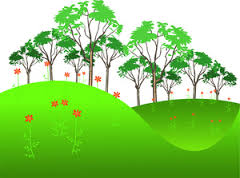 Sunday, May 4, 2014Visit the new  Hongwanjiwith activities to follow9:00 a.m. serviceFollowed by fun games for all ages, lunch and lots of family time!Event ends at 1:30 p.m.Please join us!RSVP to your  Supervisor by April 27th with lunch assignments as follows:Betsuin (main dish, veggies):  Debbie KubotaJikoen (dessert, fruits):  JoAnn Yosemori ItoMoiliili (drinks, paper goods):  Lily Masuda